Dunlop ECC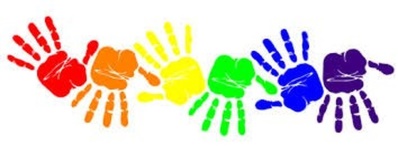 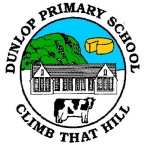  Week Sheet Information and ReflectionsWeek Beginning:27/2/2023Dunlop ECC Week Sheet Information and ReflectionsWeek Beginning:27/2/2023Monday27.2.2023P.E: We are learning to follow instructions and be part of a team, as we play games at P.E.Together Time: Traditional songs and rhymes with Mrs BuchananTuesday28.2.2023Together Time: French with Mrs MarshallWe have a special visit from Sensei Liam, who is coming to speak to the children.Wednesday1.3.2023Together Time: Makaton with Mrs MackPreschool ECC – P1 transition visit 9.15 – 10.45Thursday2.3.2023Together Time: Mindfulness with Mrs TaylorWorld Book DayFriday3.3.2023Together Time: Rights Respecting School with Miss McGowan Reflections: Last week in Dunlop ECC Outdoors, the children painted some cherry blossom trees using cotton buds.We were gifted some spring bulbs, so we decided to tidy and clear out our plant pots and plant the new bulbs ready for Spring.  The children worked really hard, pulling the dead plants out and pulling up the weeds.  They will now continue to care for them, fingers crossed they grow!The children designed and created a mini Zen garden in the tuff tray.  They really enjoyed creating various patterns in the sand.  We all felt the feeling of the Zen and this added to our mindfulness! In the STEAM Room, the children used books and the laptop to carry out research.  They were looking to find out information about earthquakes.The children then carried out an earthquake experiment using cocktail sticks, marshmallows, Lego bricks and wooden blocks.  They built their structure and then tested how stable it was by shaking it on a tray.  The children then discussed why it stayed up or fell down.The children found out about Katshushika Hokusai’s iconic work of Japanese art ‘The Wave’, they recreated this painting by painting their own.The children used various materials to create Japanese fans, and they painted Japanese numerals.At Makaton with Mrs Mack, the children requested to learn the signs for food and drink, so Mrs Mack did some research and found out what they were.  The children learnt the new signs and revisited some of the signs they have learnt previously.The children baked some matcha cookies with Mrs Buchanan, they have made these a few times now and are becoming very confident with the recipe and are keen to make the mixture independently.  We baked a Japanese Vanilla cake this week.  The children were measuring out the ingredients, working together, taking turns and chatting to each other about what they were doing.  To mix the cake mixture we used an electric hand mixer.  The children really enjoyed the experience of using this and did so very well.  They were confident in working the hand mixture and demonstrated a good understanding of how to do so safely.  The Japanese cake was then thoroughly enjoyed by us all!We made fruit sushi on Friday.  This was a wonderful experience that provided the children with some challenge.  The children were provided with round pieces of Krispy cake, some fruit winders and some freshly prepared mango, orange and watermelon.  The children then wrapped some of the fruit winder around the rice Krispy cake to represent the rice and seaweed.  This presented some challenges as the fruit winder was very sticky!  Once this was achieved the children topped their rice Krispy with some fresh fruit, creating some fruit sushi.  These were then enjoyed by the children at snack time.The children looked at a book about Japan and found Japanese numbers and instructions on how to form them.  We collected some charcoal pencils and papers and tried to form the numbers in using a Japanese script.In the Imagination Station, the children were looking at an atlas of the world and discussed different countries. They took each other’s photographs with the camera and printed them off.  They then used these photographs to create their own passports.There has been a lot of discussion around flags after the children developed an interest in the flags that are hanging up in the Imagination Station.  They made their own flags using paper, pens, tissue paper and sequins,They have also enjoyed playing a matching flags, pairs game.Reflections: Last week in Dunlop ECC Outdoors, the children painted some cherry blossom trees using cotton buds.We were gifted some spring bulbs, so we decided to tidy and clear out our plant pots and plant the new bulbs ready for Spring.  The children worked really hard, pulling the dead plants out and pulling up the weeds.  They will now continue to care for them, fingers crossed they grow!The children designed and created a mini Zen garden in the tuff tray.  They really enjoyed creating various patterns in the sand.  We all felt the feeling of the Zen and this added to our mindfulness! In the STEAM Room, the children used books and the laptop to carry out research.  They were looking to find out information about earthquakes.The children then carried out an earthquake experiment using cocktail sticks, marshmallows, Lego bricks and wooden blocks.  They built their structure and then tested how stable it was by shaking it on a tray.  The children then discussed why it stayed up or fell down.The children found out about Katshushika Hokusai’s iconic work of Japanese art ‘The Wave’, they recreated this painting by painting their own.The children used various materials to create Japanese fans, and they painted Japanese numerals.At Makaton with Mrs Mack, the children requested to learn the signs for food and drink, so Mrs Mack did some research and found out what they were.  The children learnt the new signs and revisited some of the signs they have learnt previously.The children baked some matcha cookies with Mrs Buchanan, they have made these a few times now and are becoming very confident with the recipe and are keen to make the mixture independently.  We baked a Japanese Vanilla cake this week.  The children were measuring out the ingredients, working together, taking turns and chatting to each other about what they were doing.  To mix the cake mixture we used an electric hand mixer.  The children really enjoyed the experience of using this and did so very well.  They were confident in working the hand mixture and demonstrated a good understanding of how to do so safely.  The Japanese cake was then thoroughly enjoyed by us all!We made fruit sushi on Friday.  This was a wonderful experience that provided the children with some challenge.  The children were provided with round pieces of Krispy cake, some fruit winders and some freshly prepared mango, orange and watermelon.  The children then wrapped some of the fruit winder around the rice Krispy cake to represent the rice and seaweed.  This presented some challenges as the fruit winder was very sticky!  Once this was achieved the children topped their rice Krispy with some fresh fruit, creating some fruit sushi.  These were then enjoyed by the children at snack time.The children looked at a book about Japan and found Japanese numbers and instructions on how to form them.  We collected some charcoal pencils and papers and tried to form the numbers in using a Japanese script.In the Imagination Station, the children were looking at an atlas of the world and discussed different countries. They took each other’s photographs with the camera and printed them off.  They then used these photographs to create their own passports.There has been a lot of discussion around flags after the children developed an interest in the flags that are hanging up in the Imagination Station.  They made their own flags using paper, pens, tissue paper and sequins,They have also enjoyed playing a matching flags, pairs game.Any Other Information As we have P.E every Monday, please dress your child in trainers and clothes suitable for exercise, this will enable your child to be able to move comfortably and will support health and safety and wellbeing in the gym hall.Lending Library.  The children will choose a book at Group Time on Tuesday, please return the book and bookbag to the ECC no later than Monday morning, so we have the bags ready for Tuesday.  The children love the Lending Library and it is super to listen to the children as they share their thoughts on their chosen book.  We have now included a record sheet in the book bags if you would like to share your child’s thoughts with us.Outdoor Learning. If you have not already, can you please provide your child/children with a pair of wellies to be kept in the ECC, in order for them to access outdoors in all weathers.  Please don’t worry if you can’t provide these as we do have a small store of extra wellies for the children to use. We also provide hats and gloves if the children don’t have them and these are laundered every day so the children can always access clean gloves and hats. Should you have any of these items that are looking to be rehomed, please send these in to us.ResourcesWe are still on the lookout for any interesting resources you may be looking to rehome.rope/stringpaint brushes 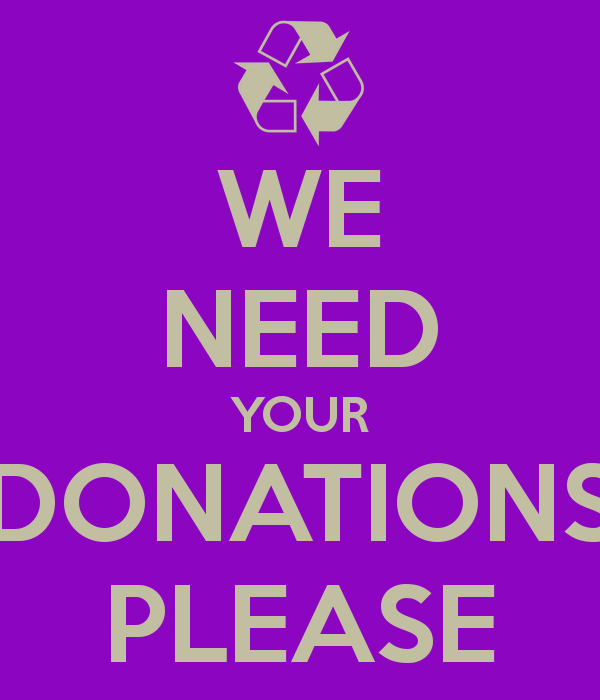 tarpaulin/old material wicker baskets/ wooden dolly clothes pegsbuttons/shells/pebblesguttering/pipes/wooden planks pots & pans of any sizecolanders/sievescooking utensils: wooden spoons, whisks, beatersbaking trays/grillssmall trowels/rakeswatering cans/plastic bucketsCable drumsTea set, mugsShellsAny Other Information As we have P.E every Monday, please dress your child in trainers and clothes suitable for exercise, this will enable your child to be able to move comfortably and will support health and safety and wellbeing in the gym hall.Lending Library.  The children will choose a book at Group Time on Tuesday, please return the book and bookbag to the ECC no later than Monday morning, so we have the bags ready for Tuesday.  The children love the Lending Library and it is super to listen to the children as they share their thoughts on their chosen book.  We have now included a record sheet in the book bags if you would like to share your child’s thoughts with us.Outdoor Learning. If you have not already, can you please provide your child/children with a pair of wellies to be kept in the ECC, in order for them to access outdoors in all weathers.  Please don’t worry if you can’t provide these as we do have a small store of extra wellies for the children to use. We also provide hats and gloves if the children don’t have them and these are laundered every day so the children can always access clean gloves and hats. Should you have any of these items that are looking to be rehomed, please send these in to us.ResourcesWe are still on the lookout for any interesting resources you may be looking to rehome.rope/stringpaint brushes tarpaulin/old material wicker baskets/ wooden dolly clothes pegsbuttons/shells/pebblesguttering/pipes/wooden planks pots & pans of any sizecolanders/sievescooking utensils: wooden spoons, whisks, beatersbaking trays/grillssmall trowels/rakeswatering cans/plastic bucketsCable drumsTea set, mugsShells